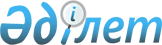 Об установлении повышенных на двадцать пять процентов окладов и тарифных ставок специалистам являющимся гражданскими служащими и работающим в сельских населенных пунктах Панфиловского района
					
			Утративший силу
			
			
		
					Решение Панфиловского районного маслихата Алматинской области от 19 декабря 2014 года N 5-42-279. Зарегистрировано Департаментом юстиции Алматинской области 15 января 2015 года N 3000. Утратило силу решением Панфиловского районного маслихата Алматинской области от 15 мая 2015 года № 5-48-332

      Сноска. Утратило силу решением Панфиловского районного маслихата Алматинской области от 15.05.2015 № 5-48-332.

      Примечание РЦПИ.



      В тексте документа сохранена пунктуация и орфография оригинала.



      В соответствии с пунктом 2 статьи 238 Трудового кодекса Республики Казахстан от 15 мая 2007 года, подпунктом 15) пункта 1 статьи 6 Закона Республики Казахстан от 23 января 2001 года "О местном государственном управлении и самоуправлении в Республике Казахстан" и пункта 4 статьи 18 Закона Республики Казахстан от 8 июля 2005 года "О государственном регулировании развития агропромышленного комплекса и сельских территорий", Панфиловский районный маслихат РЕШИЛ:

      1. 

Установить специалистам в области здравоохранения, социального обеспечения, образования, культуры, спорта и ветеринарии, являющимся гражданскими служащими и работающим в сельских населенных пунктах, а также указанным специалистам, работающим в государственных организациях, финансируемых из местных бюджетов, за счет средств районного бюджета повышенные на двадцать пять процентов оклады и тарифные ставки по сравнению со ставками специалистов, занимающихся этими видами деятельности в городских условиях.

      2. 

Контроль за исполнением данного решения возложить на постоянную комиссию районного маслихата "По образованию, здравоохранению, культуре, социальной политике, спорту и делам молодежи".

      3. 

Настоящее решение вступает в силу со дня государственной регистрации в органах юстиции и вводится в действие по истечении десяти календарных дней после дня его первого официального опубликования. 

 
					© 2012. РГП на ПХВ «Институт законодательства и правовой информации Республики Казахстан» Министерства юстиции Республики Казахстан
				

Председатель сессии



Секретарь районного



маслихата


Е. Кожаков

 

Т. Оспанов


